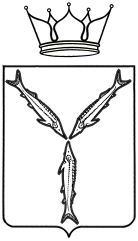 МИНИСТЕРСТВО ТРАНСПОРТА И ДОРОЖНОГО ХОЗЯЙСТВАСАРАТОВСКОЙ ОБЛАСТИПРИКАЗот ______________________ № ________________________г. СаратовПРОЕКТ О внесении изменений в приказминистерства транспорта и дорожного хозяйства Саратовской области от 31 мая 2017 года № 01-01-12/118В соответствии с постановлением Правительства Саратовской области от 26 августа  № 458-П «О порядке разработки и утверждения административных регламентов осуществления государственного контроля (надзора) и административных регламентов предоставления государственных услуг, а также административных регламентов осуществления муниципального контроля», Положением, утвержденным постановлением Правительства Саратовской области от 22 апреля 2014 года № 246-П «Вопросы министерства транспорта и дорожного хозяйства Саратовской области» ПРИКАЗЫВАЮ:1. Внести в приказ министерства транспорта и дорожного хозяйства Саратовской области от 31 мая 2017 года № 01-01-12/118 «Об утверждении административного регламента по предоставлению министерством транспорта и дорожного хозяйства Саратовской области государственной услуги «Выдача и переоформление карты межмуниципального маршрута регулярных перевозок» следующие изменения:в приложении:абзац четвертый пункта 1.3.2. изложить в следующей редакции:«в федеральной государственной информационной системе «Единый портал государственных и муниципальных услуг (функций)» http://www.gosuslugi.ru/;»;абзац первый пункта 1.14. изложить в следующей редакции:«В федеральной государственной информационной системе «Единый портал государственных и муниципальных услуг (функций)» размещается следующая информация:»; в пункте 1.16. слова «а также посредством порталов государственных и муниципальных услуг (функций) (http://www.gosuslugi.ru, http://64.gosuslugi.ru)» заменить словами «в федеральной государственной информационной системе «Единый портал государственных и муниципальных услуг (функций)»;раздел I «Общие положения» подраздел «Требования к порядку информирования о предоставлении государственной услуги» дополнить пунктом 1.17. следующего содержания: «1.17. В соответствии с федеральным законодательством ответ на обращение гражданина направляется в форме электронного документа по адресу электронной почты, указанному в обращении, поступившем в форме электронного документа, и в письменной форме по почтовому адресу, указанному в обращении, поступившем в письменной форме. По просьбе гражданина, изложенной в обращении, ответ дополнительно направляется в установленные федеральным законодательством сроки по почтовому адресу или адресу электронной почты, указанному в обращении.»;пункт 2.6 дополнить абзацем седьмым следующего содержания:«законом Саратовской области от 31 июля 2018 года №73-ЗСО «О дополнительных гарантиях права граждан на обращение»;»;в абзаце 2 пункта 2.8.4. слова «через региональный (http://64.gosuslugi.ru/) или федеральный (http://www.gosuslugi.ru/) портал государственных и муниципальных услуг» заменить словами «в федеральной государственной информационной системе «Единый портал государственных и муниципальных услуг (функций)»;пункт 2.9 дополнить абзацами следующего содержания:«представления документов и информации, отсутствие и (или) недостоверность которых не указывались при первоначальном отказе в приеме документов, необходимых для предоставления государственной или муниципальной услуги, либо в предоставлении государственной или муниципальной услуги, за исключением следующих случаев:а) изменение требований нормативных правовых актов, касающихся предоставления государственной услуги, после первоначальной подачи заявления о предоставлении государственной услуги;б) наличие ошибок в заявлении о предоставлении государственной услуги и документах, поданных заявителем после первоначального отказа в приеме документов, необходимых для предоставления государственной услуги, либо в предоставлении государственной услуги и не включенных в представленный ранее комплект документов;в) истечение срока действия документов или изменение информации после первоначального отказа в приеме документов, необходимых для предоставления государственной услуги, либо в предоставлении государственной услуги;г) выявление документально подтвержденного факта (признаков) ошибочного или противоправного действия (бездействия) должностного лица министерства или министерства при первоначальном отказе в приеме документов, необходимых для предоставления государственной услуги, либо в предоставлении государственной услуги, о чем в письменном виде за подписью руководителя министерства при первоначальном отказе в приеме документов, необходимых для предоставления государственной услуги уведомляется заявитель, а также приносятся извинения за доставленные неудобства.»;в абзаце 2 пункта 3.37 слова «и или регионального портала государственных и муниципальных услуг» признать утратившими силу;в подпункте 3 пункта 5.6. слова «документов, не предусмотренных» заменить словами «документов или информации либо осуществления действий, представление или осуществление которых не предусмотрено»;подпункт 8 пункта 5.6 «8) срок исправления допущенных опечаток и ошибок в выданных в результате предоставления государственной услуги документах три рабочих дня с момента обращения заявителя» признать утратившим силу;пункт 5.6. дополнить подпунктом 10 следующего содержания:«10) требование у заявителя при предоставлении государственной услуги документов или информации, отсутствие и (или) недостоверность которых не указывались при первоначальном отказе в приеме документов, необходимых для предоставления государственной услуги, либо в предоставлении государственной услуги, за исключением случаев, предусмотренных пунктом 4 части 1 статьи 7 Федерального закона от 19.07.2018 года №204-ФЗ.»;раздел V «Досудебный (внесудебный) порядок обжалования решений и действий (бездействия) органа, предоставляющего государственную услугу, многофункционального центра, организаций, предусмотренных частью 1.1 статьи 16 Федерального закона «Об организации предоставления государственных и муниципальных услуг», а также их должностных лиц, государственных служащих, работников» подраздел «Результат досудебного (внесудебного) обжалования» дополнить пунктом 5.14 следующего содержания:«В случае признания жалобы подлежащей удовлетворению в ответе заявителю, дается информация о действиях, осуществляемых Учреждением, в целях незамедлительного устранения выявленных нарушений при оказании государственной услуги, а также приносятся извинения за доставленные неудобства и указывается информация о дальнейших действиях, которые необходимо совершить заявителю в целях получения государственной услуги.В случае признания жалобы не подлежащей удовлетворению в ответе заявителю даются аргументированные разъяснения о причинах принятого решения, а также информация о порядке обжалования принятого решения.».2. Отделу регионального государственного дорожного надзора управления развития автомобильных дорог разместить приказ на официальном сайте министерства транспорта и дорожного хозяйства Саратовской области.3. Юридическому отделу организационно-правового управления направить копию настоящего приказа в министерство информации и печати области для официального опубликования, министерство юстиции Российской Федерации по Саратовской области в семидневный срок, в прокуратуру Саратовской области в течение трех рабочих дней со дня подписания.3. Контроль за исполнением настоящего приказа возложить на заместителя министра транспорта и дорожного хозяйства области С.Л.Балакина.Министр									      Н.Н.ЧуриковЗаключения по результатам независимой экспертизы принимаются с 26.09.2018 г. по 26.10.2018 г.: на бумажном носителе – по адресу: г.Саратов, ул. 1-я Садовая, 104; электронной почтой – на адрес: PestichevPV@saratov.gov.ru; факсом - по номеру: 24-60-37.Телефон для справок по вопросам представления заключений по результатам независимой экспертизы: 24-60-13Министерство транспорта и дорожного хозяйстваСаратовской областиЛист согласованияк проекту приказа министерства транспорта и дорожного хозяйства Саратовской области «О внесении изменений в приказминистерства транспорта и дорожного хозяйства Саратовской областиот 31 мая 2017 года № 01-01-12/118СОГЛАСОВАНО:Пестичев 24-60-13Дата  и времяДата  и времяНаименование должностиПодписьФ.И.О.получе-ниясогласо-ванияНаименование должностиПодписьФ.И.О.Заместитель министра С.Л.БалакинНачальник организационно-правового управленияГ.В.ЗакатноваНачальник управления транспортаП.В.ПестичевНачальник юридического отделаЕ.В.УшенинаНачальник отдела организационной и кадровой работыЕ.А.Котельникова